線形計画法 　「製品Ｘを１kg生産するには，原料Ａを４kg，原料Ｂを２kg，原料Ｃを１kg必要とし，製品Ｙを１kg生産するには，原料Ａを１kg，原料Ｂを２kg，原料Ｃを３kg必要とします。原料の在庫量は，Ａは７２kg，Ｂは４８kg，Ｃは４８kgあります。製品Ｘの売価は３万円/kg，製品Ｂの売価を２万円/kgとするとき，利益を最大にするには，製品Ｘ単位と製品Ｙ単位をどれだけ生産すればよいでしょうか？」この問題文を表にすると次表(生産計画表）になる。　　　　　　　　　　
　　　　　 　製品Ｘ　　製品Ｙ　 　　　在庫量（制限）
-------------------------------------------------
原料Ａ　｜　　４　　　　　１　　　　　　　　　７２　・・・①
原料Ｂ　｜　　２　　　　　２　　　　　　　　　４８　・・・②
原料Ｃ　｜　　１　　　　　３　　　　　　　　　４８　・・・③
-------------------------------------------------
利益   ：　　　３　　　　２　　　→　ＭＡＸ　　せよ。
という問題なので、製品Ｘと製品Ｙをそれぞれx単位,y単位生産するとすると、下記のような不等式が成立する。
制約条件：
　　　　　　　　　　　 　　　　　　　　・・・①
　　　　　　　　　　　　　　　　　　　 ・・・②
　　　　　　　　　　　　　　　　　　　 ・・・③　　　　
非負条件：
　ｘ≧０，ｙ≧０　　・・・④　　　　
目的関数：
　利益関数ｆ（ｘ、ｙ）＝　　　　　　　　　　　を最大にする，ｘとｙの値（最適解）を求めよ。これがＬＰ問題(線形計画法）の定式化である。
①、②、③、④の領域をＸＹ座標に表すと下図の第１象限の矩形の内側（斜線）です。この領域を、実行可能解の領域と言う。
f(x,y)=3x+2yとおくと、端点で最適解をとるという約束から、f(x,y)を計算すると
点A:f(　　　　　 　　　　)=　　　　　　　点B:f(　　　　　　　　　　)=　　　　　　　点C:f(　　　　　　　　　　)=　　　　　　,点D:f（　　　　　　　　　　)=　　　　　　,点E:f（　　　　　　　　　　)=　　　　　　　であるから、最適解は　(x,y)=　　(　　　　，　　　　) 　となる。
つまり、製品Ｘを　　　　単位ｋｇ、製品Ｙを　　　　単位、生産すれば、最大売上　　　　　　　万円　を得ることができる。・・・・・こたえ（単位忘れるな！）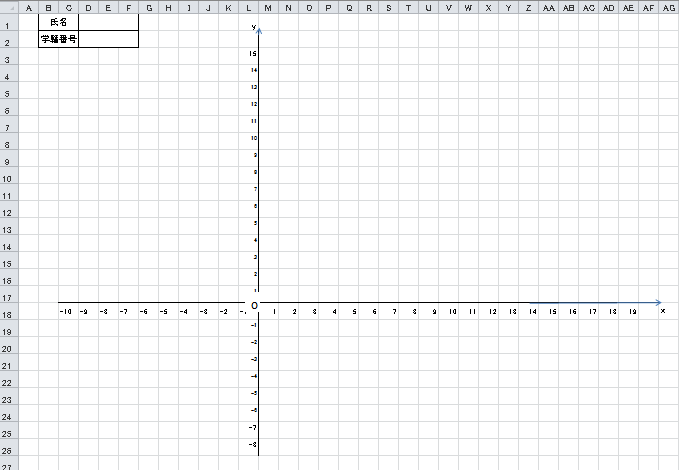 計算欄